评估报告、裁定书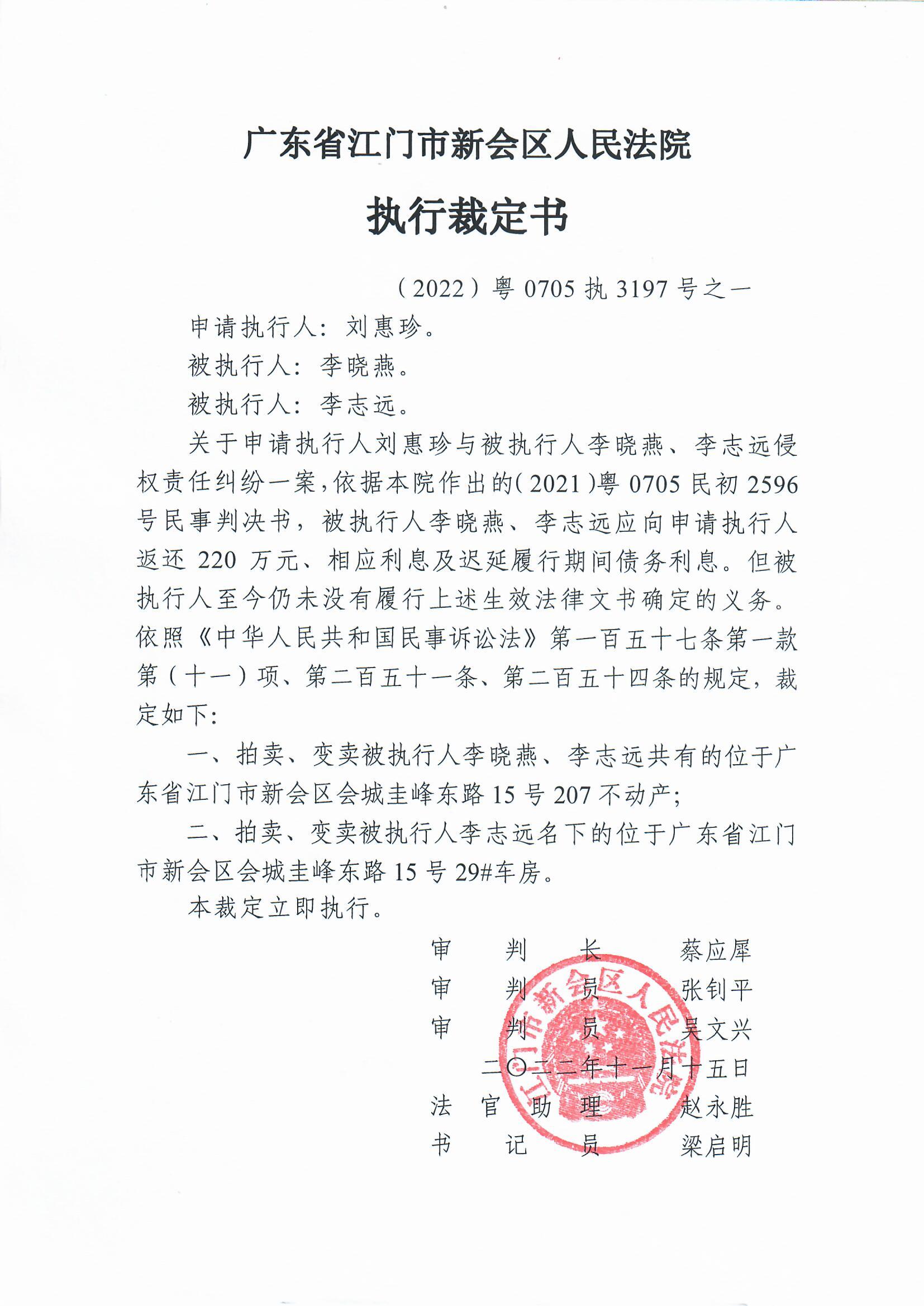 